Publicado en Madrid el 08/03/2016 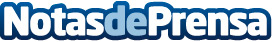 Shipius y WooCommerce: mucho más que un plugin de transporte para WordpressShipius.com, la empresa de transporte ecommerce especialista en logística y transporte para tiendas online, anuncia su integración con el plugin de transporte Woocomerce de Wordpress. Los usuarios de Woocommerce tendrán acceso a las mejores tarifas de transporte: envíos urgentes 24h a península a partir de 3,50+IVA. Permite imprimir etiquetas, solicitar la recogida y gestión de las devoluciones automáticamenteDatos de contacto:Ernesto GraefenhainDesarrollo de Negocio de Shipius 91 162 73 90Nota de prensa publicada en: https://www.notasdeprensa.es/shipius-y-woocommerce-mucho-mas-que-un-plugin_1 Categorias: Telecomunicaciones Logística E-Commerce http://www.notasdeprensa.es